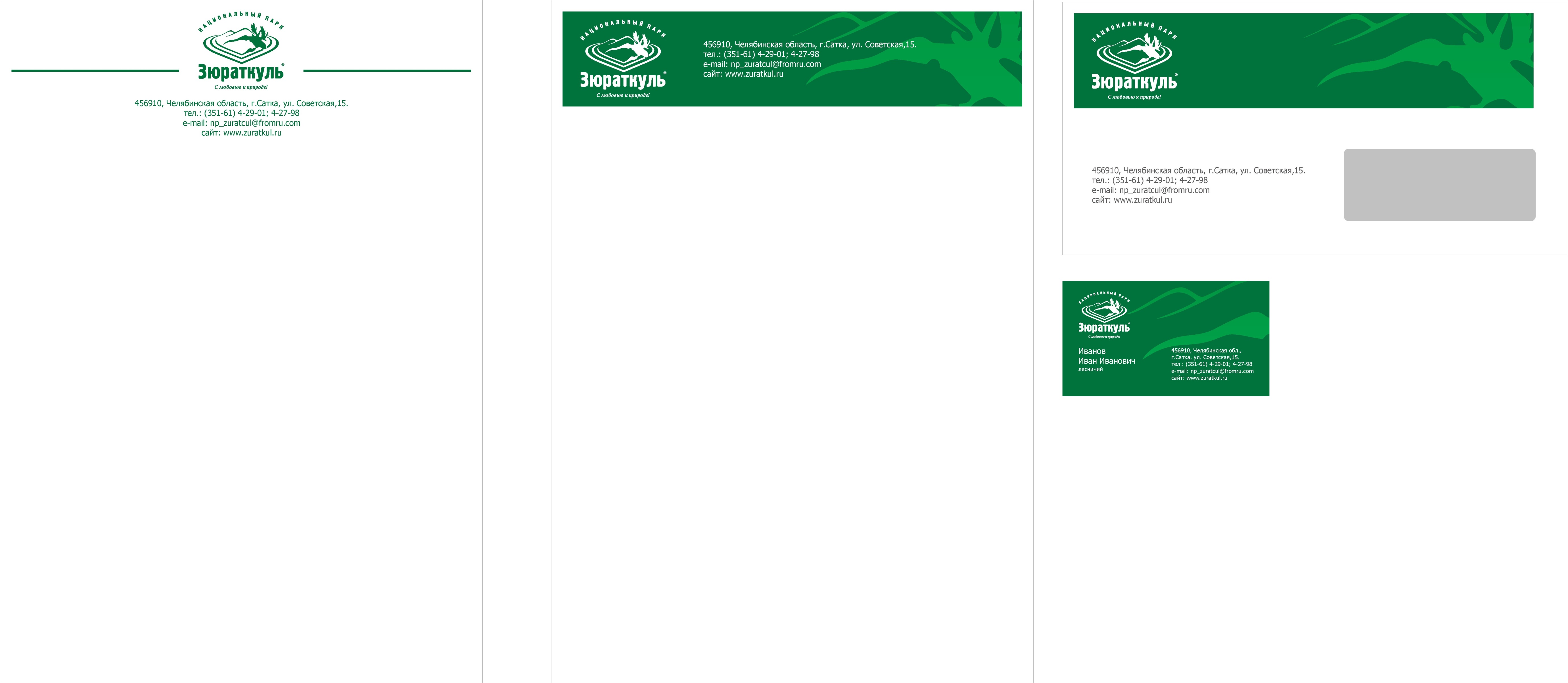                                                      УТВЕРЖДАЮДиректор ФГБУ НП «Зюраткуль»_________________А.В. БрюхановПОЛОЖЕНИЕ о литературном конкурсе «Лучшая сказка»(на экологическую и природоохранную тему)Общее положение1.1. Настоящее положение определяет общий порядок проведения литературного конкурса «Лучшая сказка» (далее конкурс) -  (на экологическую и природоохранную тему). 1.2. Настоящим положением устанавливаются требования к участникам конкурса, порядок организации и проведения конкурса. 1.3. Организатором конкурса выступает Федеральное государственное  бюджетное учреждение «Национальный парк «Зюраткуль». Основные цели и задачи2.1. Основными целями конкурса является: - выявление, развитие и поддержка юных талантливых авторов и иллюстраторов; - популяризация экологических сказок как оригинального вида литературного творчества; - приобщение школьников, младших школьников и всех желающих к литературному процессу;  2.2. Основными задачами конкурса являются: - привлечение возможно большего числа детей и взрослых к активной интеллектуальной и творческой деятельности, содержательному досугу; - повышение общественного интереса к современному писательскому и художественному творчеству; - раскрытие творческих способностей участников конкурса, их самовыражение.3. Участники и порядок проведения конкурса3.1. К участию в конкурсе приглашаются все желающие. Итоги жюри подводит по возрастным группам:  с 5 до 8 лет;  с 9 до 15 лет; с 16 и старше. 3.2. Для участия в конкурсе надо написать сказку (на экологическую и природоохранную тему), проиллюстрировать сказку (не более  2 – 3-х иллюстраций).3.3. В сказке должно быть не менее 3-х персонажей и не более 5 листов А4 печатного текста. 3.4. Количество творческих работ не ограничено.4. Требования, предъявляемые к творческим работам.4.1. Работа, присланная на конкурс, должна быть написана в жанре сказки. Содержание сказки должно затрагивать проблемы охраны окружающей среды и пути их решения. Сказка может быть представлена в стихотворной форме, прозе, в форме комикса и рисунка.4.2.Участники Конкурса гарантируют, что представленные на конкурс работы являются их собственностью и не принадлежат другим лицам. Сказки, взятые из интернета, других печатных источников рассматриваться не будут.4.3. Требования, предъявляемые к сказке: - Оформление -документ Word, объем – не более 5 страниц формата А4, шрифт Times New Roman, размер – 14, межстрочный интервал – 1,5; титульный лист- имя автора; - название сказки, образовательное учреждение является обязательным см. приложение.- Главные герои: Лось, медведь, волк, лиса или другие животные выступают в качестве главного героя, а также главными героями могут выступать и сотрудники НП «Зюраткуль», а также  цветы, травинки, горы и камни; - грамотное изложение материала, повествование должно быть добрым, написано доступным языком; - сказки могут быть волшебными или философскими, сказки на «новый лад», забавными или поучительными; - участник может опираться на традиционные приемы фольклорных сказок (волшебная, бытовая, сказка о животных) - для своего сочинения участник может выбрать традиционный зачин сказки или придумать собственный, специально для конкурса; - приветствуется включение в конкурсную работу одного или нескольких рисунков (до трех), иллюстрирующих сказку; - произведение должно соответствовать возрасту участника конкурса. 4.4. Требования, предъявляемые к рисунку : - на Конкурс принимаются рисунки, выполненные в любой изотехнике (акварель, масло, графика, пастель и т. д.) на бумаге формата А4 и А3; - к рассмотрению принимаются только оригиналы рисунков, копии и фотографии рисунков на конкурс не принимаются; - на обороте рисунка обязательно указывается название иллюстрации к сказке, имя автора, образовательное учреждение. 4.5. Не принимаются работы: - нарушающие закон об авторском праве; - написанные от руки; - противоречащие законам Российской Федерации, разжигающие национальную или религиозную рознь, а также культивирующие насилие, употребление наркотиков, алкоголя, криминальный и аморальный образ жизни, агрессивное поведение, использование ненормированной лексики к участию в конкурсе не допускаются; 5. Сроки проведения конкурса5.1. Конкурс проводится с 14 сентября по 16 октября 2020 года:  I этап: с 5 октября по 16  октября 2020 г. – приём заявок, сказок и рисунков; -II этап: с 19 октября по 23  октября 2020 г. – заседание жюри, подведение итогов.Информация о результатах конкурса размещается на сайте НП «Зюраткуль» .5.2. Награждение победителей конкурса состоится в октябре 2020 года (точная дата уточняется).6. Основные функции учредителя и жюри конкурса 6.1. Учредитель конкурса -  определяет жюри; - осуществляет информационную поддержку, размещая информацию о конкурсе на официальных сайтах; - обеспечивает победителей конкурса - дипломами. 6.2. Отдел экологического просвещения - регистрирует участников конкурса; - контролирует ход проведения конкурса; - организует проведение конкурса на всех этапах; - обеспечивает подготовку и проведение конкурса; - организует церемонию награждения победителей конкурса и планирует  выпуск сборника сказок; - координатор конкурса: Корнилова Ольга Вадимовна - специалист отдела экологического просвещения,   E-mail: ekozuratkul74@yandex.ru, тел: (35161) 5-50-41; 8-351-905-80-89.6.3. Жюри конкурса: - проводит экспертную оценку конкурсных материалов, поступивших на конкурс в соответствии с критериями; - определяет победителей;- решение жюри оформляется протоколом и утверждается председателем жюри; 7. Порядок подведения итогов конкурса7.1. Члены жюри определяют победителей конкурса в период с 19 октября по 23 октября 2020 г. 7.2. Публикация результатов Конкурса и объявление победителей размещается организаторами  на официальном сайте ФГБУ НП «Зюраткуль». 7.3. Жюри оценивает работы по критериям: Критерии оценки сказок: - полнота раскрытия темы;- преобразования главного героя; - оригинальность сюжета; - последовательность (логичность) повествования; - красочность описания героев и событий, окружающего мира; - эмоциональная ёмкость: воздействие на чувства читателя; - грамотность и степень владения русским языком; - общее впечатление от сказки и иллюстраций;7.4. Критерии оценки иллюстраций: - оригинальность и аккуратность исполнения; - степень сложности техники исполнения; - цветовое и композиционное решение рисунка; 7.5. По итогам конкурса составляется протокол, где фиксируются результаты конкурса, а также указываются победители конкурса. Протокол хранится у организаторов конкурса. 7.6. Все работы, присланные на конкурс, не рецензируются и не возвращаются.8. Награждение победителей8.1. Победителям вручаются грамоты и памятные призами. 8.2 Лучшие творческие работы будут размещены в сборнике сказок.  ПриложениеТитульный лист содержит необходимую информацию об участнике: